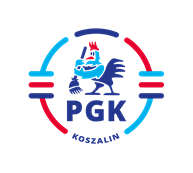 Koszalin, dnia 11.08.2021 r.Nr postępowania: 2021/BZP 00118438/01Nr referencyjny 27Identyfikator postępowania ocds-148610-38d4720b-e7ac-11eb-b885-f28f91688073INFORMACJA Z OTWARCIA OFERT  zgodnie z art. 222 ust. 5 ustawy z dnia 11 września 2019 r.Prawo zamówień publicznych (  Dz.U. z 2021 r. poz. 1129 z późn. zm.).Dotyczy: Postępowania w trybie podstawowym bez przeprowadzania negocjacji na podstawie wymagań zawartych  w art. 275 pkt 1  pn.: „Całodobowe odławianie i transport bezdomnych psów i wolnożyjących kotów z terenu miasta Koszalina.”Zamawiający informuje, że nie wpłynęła żadna oferta.